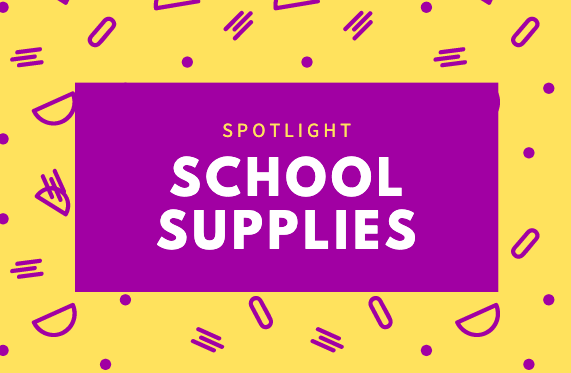 One vinyl folder with pockets and bradsClear plastic bin- Shoebox sizeScissorsMarkers (student choice)Crayons or Colored PencilsOil Pastels (Amazon)Pencils (Ticonderoga or Mechanical) *I will even allow erasable pens.